В преддверии празднования Дня отца в России в Вязниковском филиале ГАУ ВО ЦППМС прошли мероприятия, приуроченные этому празднику.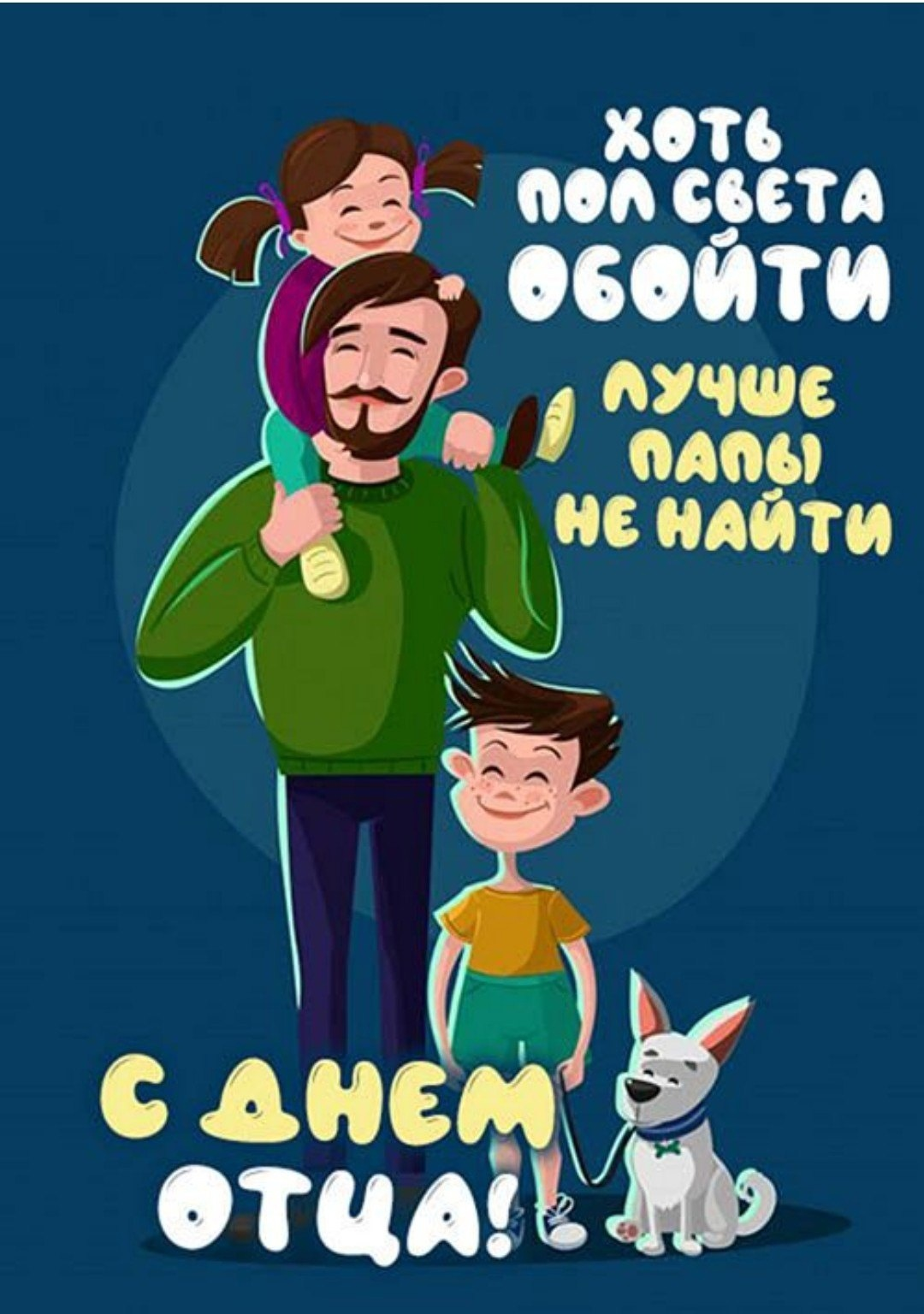 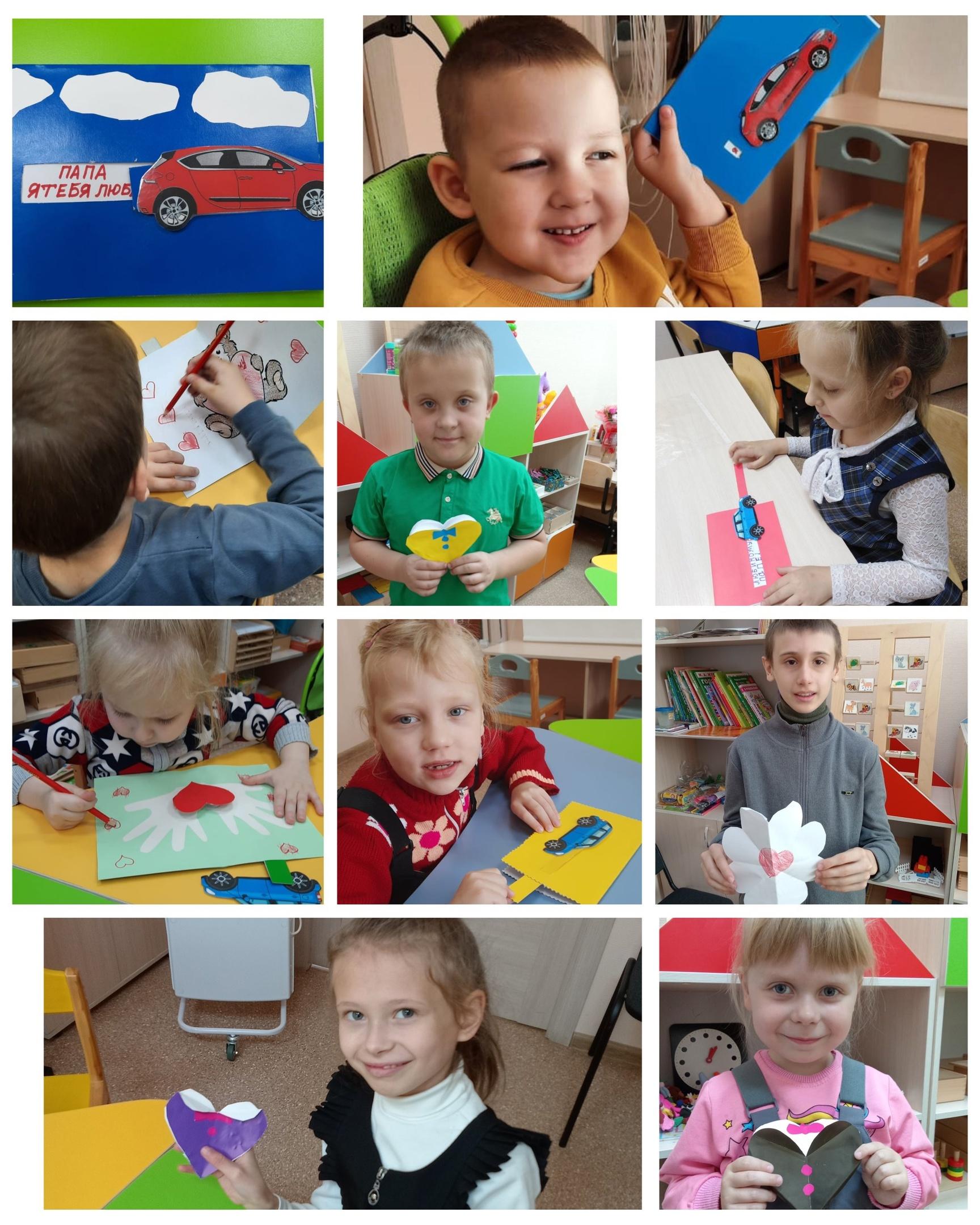 Изготовление поздравительной открытки.Творческая мастерская.#ЛюблюПапу33
Папа-это тот , кто учит ребенка,как узнавать дорогу в большой мир.
Воспитанник ГАУ ВО ЦППМС
" Вязниковского филиала» Калинин Арсений принял участие в областной акции #ЛюблюПапу33, посвященной
« Дню отца».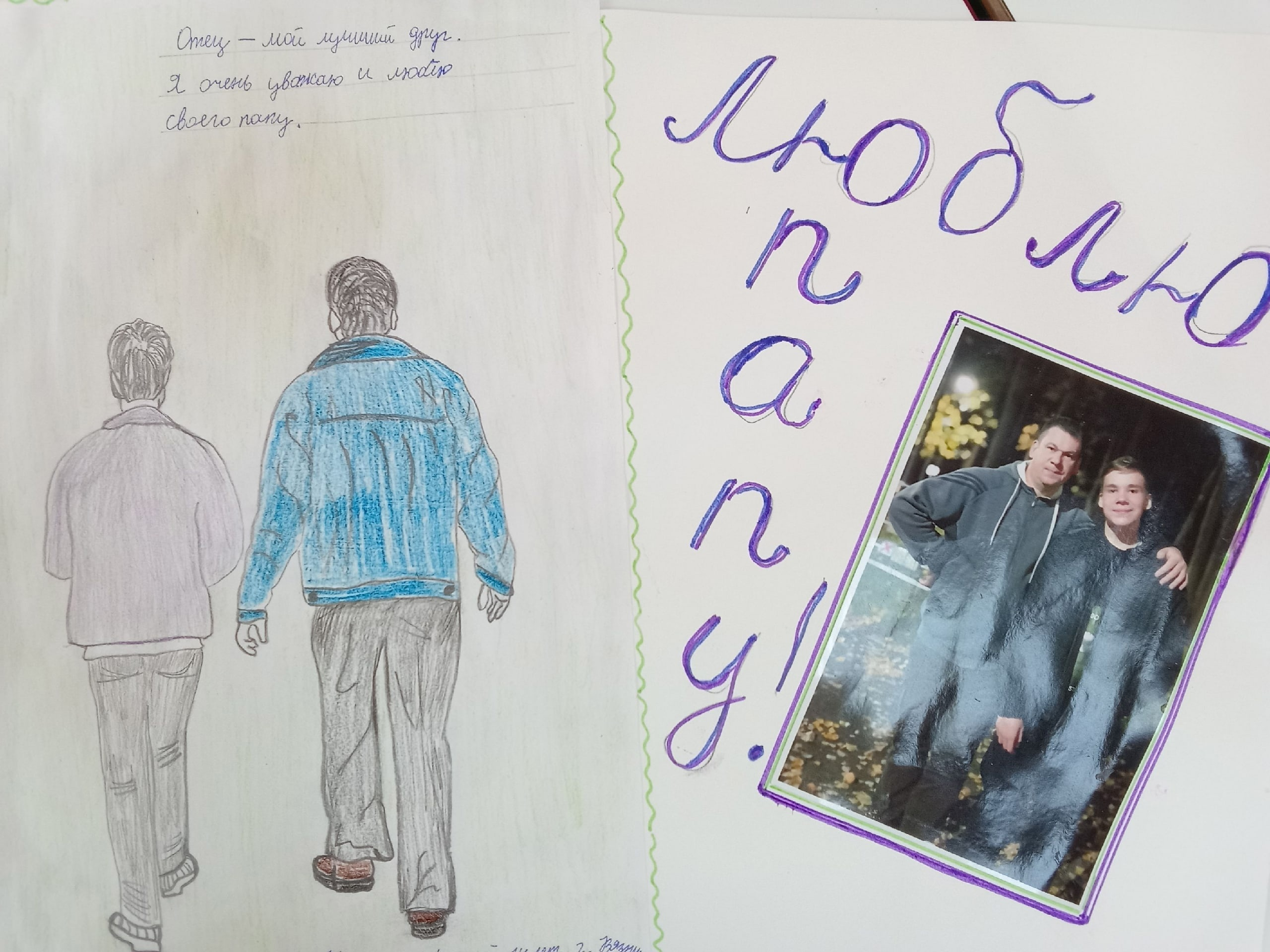 Воспитанница ГАУ ВО ЦППМС " Вязниковского филиала» Щупакова Ирина приняла участие в областной акции  #ЛюблюПапу33, посвященной « Дню отца».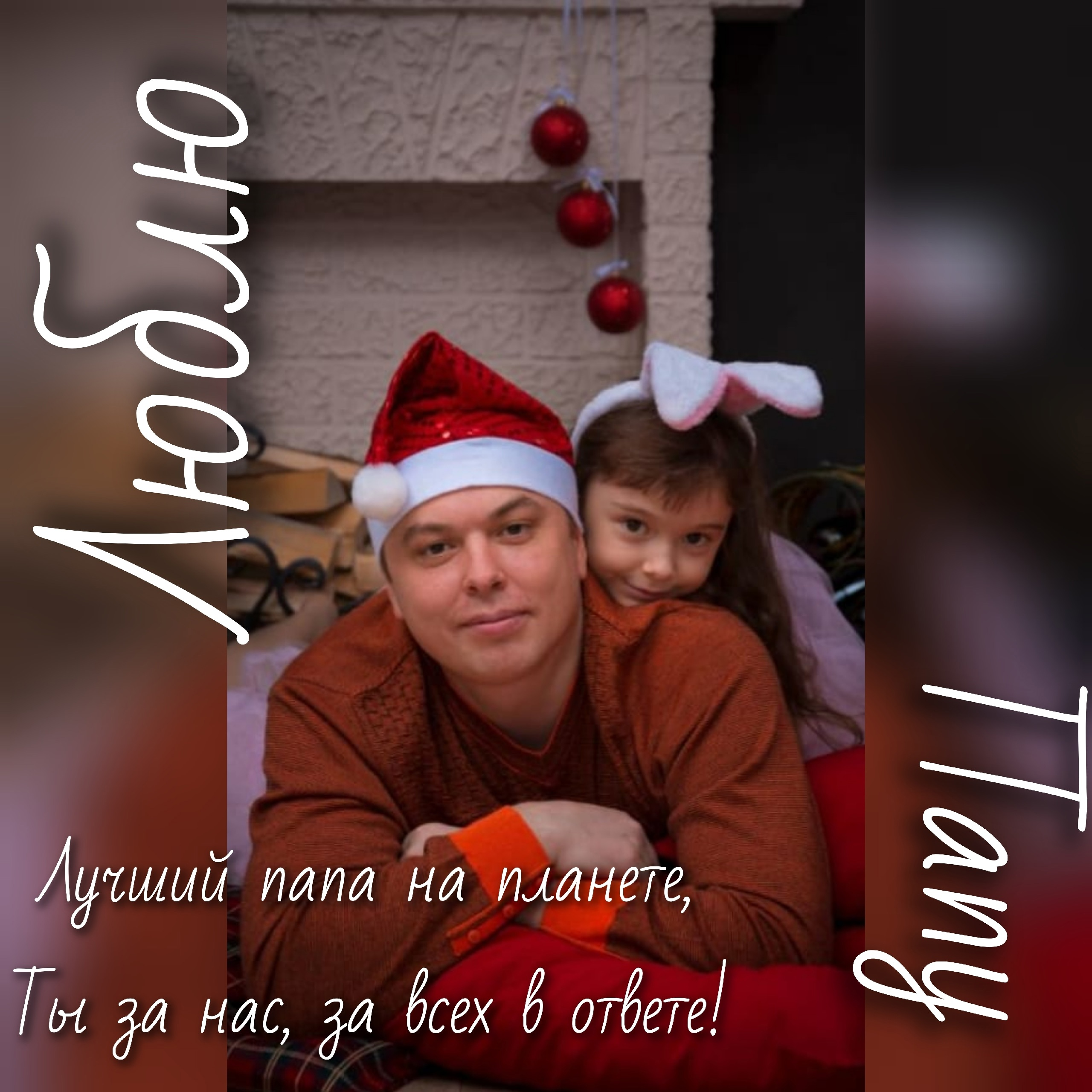 Воспитанница ГАУ ВО ЦППМС
" Вязниковского филиала» Кузнецова Анастасия приняла участие в областной акции #ЛюблюПапу33, посвященной
« Дню отца».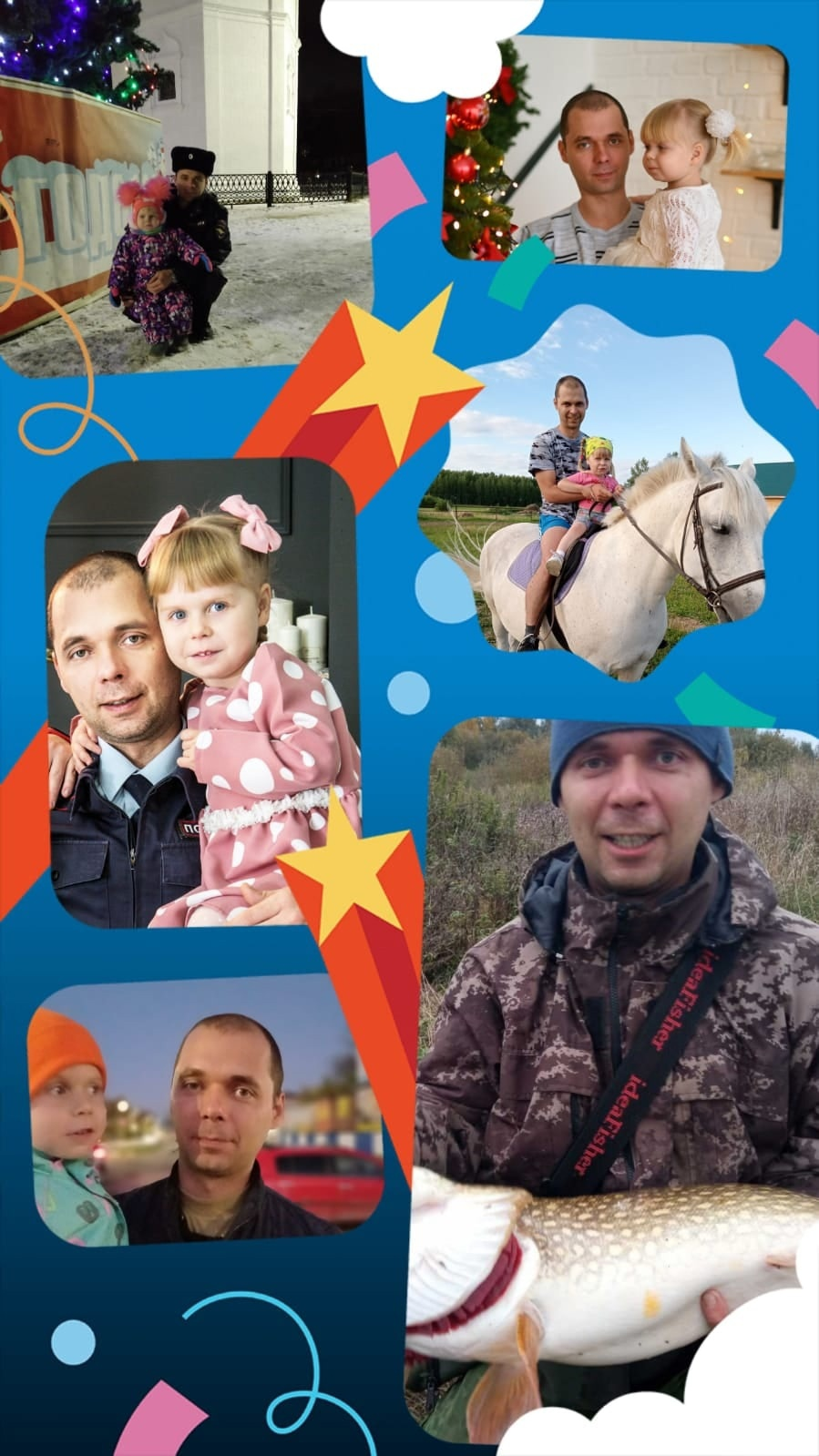 